УТВЕРЖДАЮ: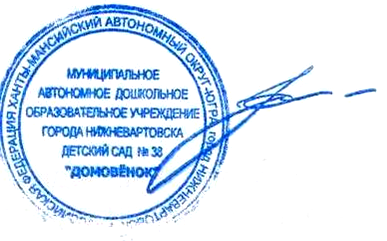 Руководитель (базовой организации форсайт-центра)______________(Л.А. Бондарева)Приказ №338 от 28.09.2020Состав Совета «Поддержка семей, имеющих детей»На 2020-2021 учебный годКуратор форсайт-центра: Шагалеева Дина Дамировна, методист МАУ города Нижневартовска «Центр развития образования»№ п/пФИОДолжностьНаименование ОО1.Бондарева Лариса АгзамовнаЗаведующийМАДОУ г.Нижневартовска ДС №38 «Домовёнок»2.Мельник Ольга ИвановнаЗаместитель заведующего по воспитательно-методической работеМАДОУг.Нижневартовска ДС №38 «Домовёнок»3.Ковтун Марина ВладимировнаЗаместитель заведующего по воспитательно-методической работеМАДОУг.Нижневартовска ДС №38 «Домовёнок»4.Царева Оксана МихайловнаЗаведующий воспитательным отделомМАДОУг.Нижневартовска ДС №38 «Домовёнок»